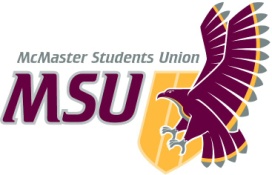 2020-2021 Executive Board MeetingTopic:			Executive Board Meeting 20-22Date & Time:		Thursday, January 28, 2021			9:30 a.m.Place:			Remote, Microsoft TeamsMotions7.a)	Moved by __, seconded by __ that the Executive Board approves the Food Collective Centre's proposal for the operation of the Good Food Box program for the Winter 2021 term, as circulated.7.b)	Moved by __, seconded by __ that the Executive Board approves the Food Collective Centre's proposal for the operation of the Lockers of Love program for the Winter 2021 term, as circulated.8.a)	Moved by ___, seconded by ___ that Executive Board strike a hiring board for the Pride Community Centre (PCC) Director consisting of the Vice-President (Administration), the outgoing Pride Community Centre Coordinator, an Equity and Inclusion Office representative, an Executive Board Member, and an alternate Executive Board member.8.b)	Moved by ___, seconded by ___ that Executive Board strike a hiring board for the Pride Community Centre (PCC)Assistant Director consisting of the incoming Pride Community Centre Director, the outgoing Pride Community Centre Coordinator, an Executive Board Member, and an alternate Executive Board member.8.c)	Moved by ___, seconded by ___ that Executive Board strike a hiring board for the Student Health Education Centre (SHEC) Assistant Director consisting of the incoming Student Health Education Centre Director, the outgoing Student Health Education Centre Coordinator, an Executive Board Member, and an alternate Executive Board member. 8.d)	Moved by ___, seconded by ___ that Executive Board strike a hiring board for the Women and Gender Equity Network (WGEN) Assistant Director consisting of incoming Women and Gender Equity Network Director, the outgoing Women and Gender Equity Network Coordinator, an Executive Board Member, and an alternate Executive Board member. 8.e)	Moved by ___, seconded by ___ that Executive Board strike a hiring board for the Maccess Assistant Director consisting of the incoming Maccess Director, the outgoing Maccess Coordinator, an Executive Board Member, and an alternate Executive Board member.8.f)	Moved by ___, seconded by ___  that Executive Board strike a hiring board for the Diversity Services Assistant Director consisting of the incoming Diversity Services Director, the outgoing Diversity Services Director, an Executive Board Member, and an alternate Executive Board member.8.g)	Moved by ___, seconded by ___ that Executive Board strike a hiring board for the Spark Assistant Director consisting of the incoming Spark Director, the outgoing Spark Coordinator, an Executive Board Member, and an alternate Executive Board member.8.h)	Moved by ___, seconded by ___ that Executive Board strike a hiring committee for the EFRT Assistant Director, consisting of the incoming EFRT Director, the outgoing EFRT Director, one (1) Executive Board member, the Medical Director, a rep from Security Services.8.i)	Moved by ___, seconded by ___ that Executive Board strike a hiring board for the Food Collective Centre Assistant Director consisting of the incoming Food Collective Centre Director, the outgoing Food Collective Centre Director, an Executive Board Member, and an alternate Executive Board member.8.k)	Moved by ____, seconded by ____ that Executive Board strike a hiring board for the Deputy Returning Officer (DRO), consisting of the Vice-President (Administration), the incoming CRO, the outgoing DRO, an Executive Board member, and one alternate EB member. Items:Adopt AgendaAdopt Minutes EB 20-20, 20-21Diversity Services ReportSara TamjidiEFRT ReportKevin ParkFCC ReportHannan MinhasPCC ReportChristian BarboriniFCC ProposalsNobleStrike Hiring CommitteesNobleObjectivesAdopt AgendaAdopt MinutesReportReportReportReportApprovalApprovalProvide Information & Answer QuestionsUnfinished/Other BusinessTime of Next Meeting and Motion to Adjourn